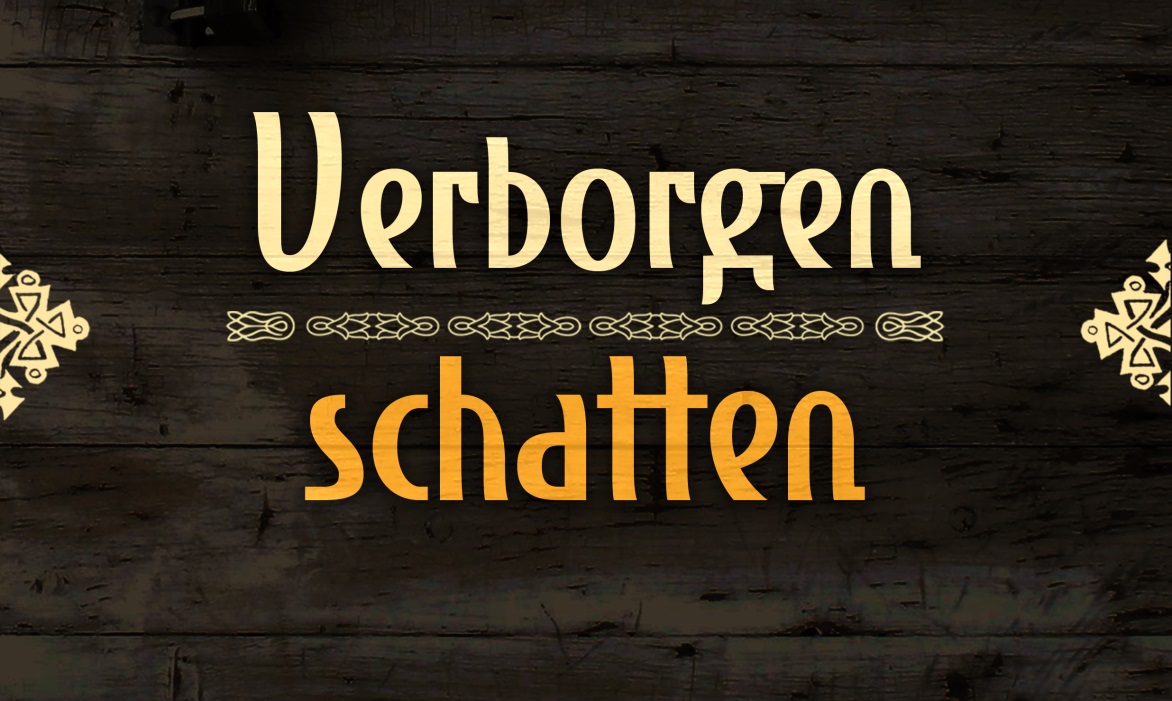 MIJN VERHAAL OP DAT VAN JOUMET CLIËNTEN/PATIËNTEN/LEERLINGEN & COLLEGA’s IN GESPREK GAAN OVER DE GETUIGENISSEN UIT YIRGACHAFFE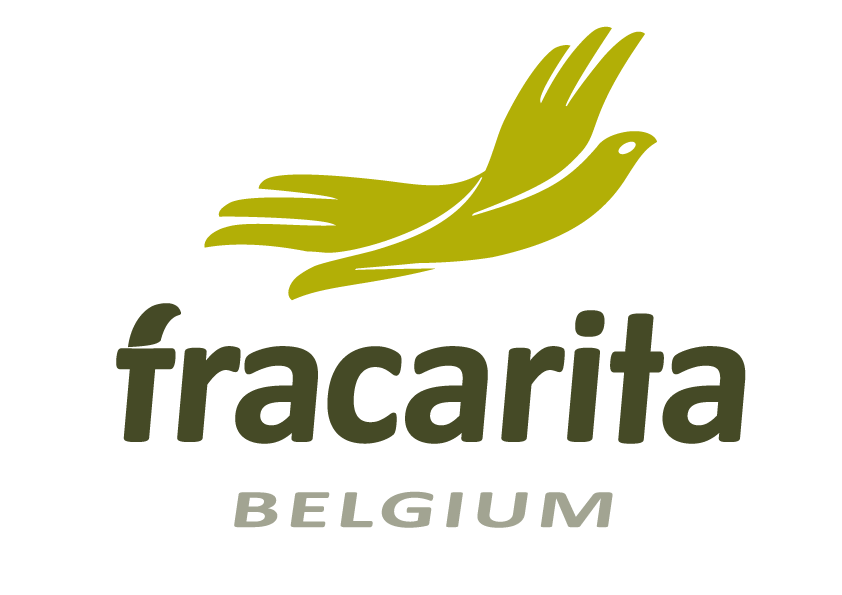 Zuidactie 2018Broeders van LiefdeOefening: mijn levensverhaal in perspectief.Soms neemt je leven een wending die je niet voorzien had of die je naar beneden haalt. In de bijlage lees  je de levensverhalen van 2 Afrikaanse vrouwen en een Broeder.1) In het levensverhaal van Asiresash lees je een opeenvolging van problematische ontwikkelingen die geen oplossingen vonden. Hierdoor gleden zij en haar dochter meer en meer af in isolement. 1a)  Oefening om meer voeling met de tekst te krijgen: Verschillende omstandigheden maakten dat Asiresash een geïsoleerd bestaan is gaan  leiden,  waardoor ze er onderdoor gaat.Deze vele ingrijpende gebeurtenissen leiden tot verschillende  emoties en gevolgen, welke? (Deze eventueel al invullen als bij zwakkere doelgroep.)geboorte: Vreugde, verantwoordelijkheidOngeluk: angstanders zijn: schaamte, er niet bij horen, droom afgevenhandicap: verwerken, zoektocht die veel energie kostdokters die geen raad weten: hopeloos, machteloosdood echtgenoot: rouw, verwerken, verdriet, er alleen voor staanverantwoordelijkheid voor 5 kinderen:Financiële ramp:afhankelijkheid van anderen voor inkomen:Stigma owv handicap:Stigma owv 'vervloekt zijn':Eenzaamheid:Roddels:Verstoting:1c)  Hoe denk je dat Asiresach deze strijd volhoudt? 1d)  Wat zouden schakels kunnen zijn om de neerwaartse spiraal te doorbrenken voor A.Wat zou je Asiresasch in haar situatie en Afrikaanse context toewensen dat misschien iets zou kunnen betekenen in haar leven?1e)  Welke gebeurtenissen hebben jouw leven drastisch veranderd? Wat herken je in je eigen situatie aan opstapelende problemen? 1f)  Hoe kan je hier, voor jezelf, eventueel samen met je kind (evt partner), doorheen geraken of misschien zelfs sterker worden? Welke oplossingen zijn er in jouw situatie misschien wel mogelijk?2) Het verhaal van Yeshi gaat vooral over uitsluiting en opgedrongen schaamte.2a)  Herken je dit moeilijke gevoel van (opgedrongen) schaamte  en doet het jou soms dingen doen die je misschien liever niet wil? Welke redenen heb jij hier voor? Zie je andere mogelijkheden?2b)  Wat zou je voor Yeshi en of Winchet toewensen om iets in hun situatie/gevoel te kunnen veranderen?Optioneel: Zelfde oefening bij verhaal van Yeshi ivm emotionele betrokkenheid: Verschillende omstandigheden maken dat Yeshi in een geïsoleerd bestaan terecht komt.De  ingrijpende gebeurtenissen in het leven van Yeshi roepen allerlei emoties op, welke? (Deze eventueel al invullen als bij zwakkere doelgroep.)Armoede: dochter die onvoorspelbaar en  is: Stigma:handicap als besmettelijk aanzien:verstoten worden: door partner in de steek gelaten:alleen verantwoordelijk voor kind met beperking:angst voor de toekomst:Voor collega’s: Hulpverlener in YirgachaffeIvm de tekst, kan je er voor kiezen er al dan niet de anecdote erbij nemen (wat het verhaal wel completer maakt en voor veel teamleden wel kan.Reflectievragen: 1)  Hoe hou jij het vol om met erg meest extreme situaties te werken? Wat heb jij hierbij nodig? 2)  Welk zijn jouw moeilijkste patiënten waarbij je wel eens walging ervaart? (Het kan gaan om stank of andere hygiënische uitwasemingen, of op een ander vlak.) 3)  Hoe ga je om met ondankbaarheid van patiënten of omgeving?Auke Nagelsauke.nagels@fracarita.orgPsycholoog/psychotherapeut team psychotherapeutische deeltijdbehandelingAlexianen Zorggroep Tienen – Campus Mechelsestraat Leuven
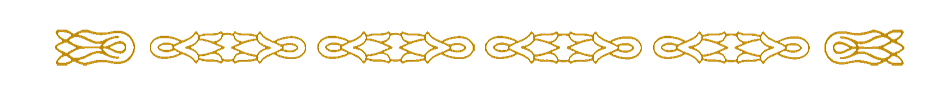 Bijlage 1:De mama van MetikeAsiresash Tafesse“Metike was bij haar geboorte een gezonde baby”, zo vertelt Metikes moeder Asiresash. “Maar toen ze acht maanden oud was, is ze uit haar bed gevallen. Sindsdien is ze anders dan andere kinderen: ze kan nog steeds niet stappen, heeft het moeilijk om te praten en leert heel langzaam. We deden er alles aan om een oplossing te zoeken voor haar problemen, maar tevergeefs. Zelfs de dokter in het regionaal ziekenhuis wist geen raad. Toen mijn man stierf werd het voor ons gezin nog een heel stuk zwaarder om het hoofd boven water te houden. Er is niet alleen de zorg voor Metike, ook de vier andere kinderen moet ik in mijn eentje zien groot te brengen.”Alsof dit nog niet genoeg was, brandde vorig jaar ook nog eens haar koffiestalletje af, haar enige bron van inkomsten. Geld om het stalletje opnieuw op te bouwen is er niet. Het hele gezin is nu afhankelijk van de inkomsten van de oudste broer, die timmerman is. Naarmate Metike ouder werd, werd het voor de omgeving ook steeds duidelijker dat Metike anders was dan andere meisjes van haar leeftijd. Mensen werden bang van haar en kwamen niet meer bij het gezin op bezoek. Er werd heel wat geroddeld over haar en haar moeder.“Sommigen beweerden dat Metike een straf was voor één of andere zonde die ik vroeger zou hebben begaan.”, zucht haar moeder. Ze ging er bijna helemaal onderdoor.Bijlage 2:De mama van WinchetYeshi BoruYeshi verkoopt kruiden in een klein stalletje langs de kant van de weg. Ze verdient zo’n 0,20 tot 0,70 euro per dag. Met dit geld moeten ze samen zien te overleven, geen eenvoudige opdracht. “Winchet wil ik niet alleen thuis achter laten”, vertelt haar moeder. “Ze is te onvoorspelbaar. Ze zou op straat gaan ronddolen en misschien de weg naar huis niet meer terug vinden. Daarom neem ik haar mee naar mijn kruidenstalletje verderop in de stad. Maar als mensen haar zien, willen ze vaak niets meer kopen. Ze zijn bang voor haar en denken dat ze hen zou kunnen besmetten. Soms vraag ik aan Winchet om wat verderop in de straat te gaan zitten zodat ze de mensen niet afschrikt. Ik hou haar dan vanop afstand in de gaten. Ik vind het verschrikkelijk dat ik haar dit soms moet vragen, maar veel keuze hebben we niet. Ik heb elke birr nodig voor ons eten en het huurgeld. Je eigen dochter moeten wegsturen omdat mensen bang zijn van haar, dit doet echt pijn als moeder.De echtgenoot van Yeshi heeft haar in de steek gelaten van zodra hij wist dat Winchet een beperking had. Hij begon te drinken en nam geen enkele taak meer op in het gezin. De enkele keren dat hij het gezin nog eens bezocht was hij dronken en agressief. Soms vraag ik mij af waarom God ons dit allemaal aandoet”, vertelt Yeshi. “Die dagelijkse strijd om eten te kunnen kopen, de mensen die op me neerkijken alsof ik zelf schuld heb aan het feit dat Winchet niet is zoal andere meisjes. Ik durf vaak niet aan haar toekomst te denken. Wat zal er met haar gebeuren als ik er niet meer ben?”Bijlage 3:Broeder Saul bij TsahaiIemand moet het toch doen…Br. Saul: “Op een dag werd ik gevraagd om een gezin te gaan bezoeken met twee kinderen die beiden een ernstige verstandelijke beperking hebben. Ik ontmoette er toen als bij toeval ook hun zus Tsahai, een jonge moeder van 18 jaar. Haar voet was zwaar gehavend door elefantiasis. Ze zat helemaal in de put. Haar naam betekent letterlijk “zonlicht”, maar veel zon was er niet in haar leven.”Tsahai: “Sinds ik de olifantenziekte heb, durf ik nauwelijks nog ons huis te verlaten. Iedereen staart me aan op straat en loopt in een grote bocht rond me heen. Mijn wonden etteren en stinken. Iedereen loopt weg van mij. Ik kan niet gaan werken, kan geen boodschappen doen, kan geen water halen bij de bron…”Br. Saul: “Toen ik Tsahai voor het eerst zag en haar verhaal hoorde was ik zwaar aangedaan: een meisje van 18 die de rest van haar leven thuis zou moeten blijven. In een gezin dat het nu al heel moeilijk heeft om de eindjes aan elkaar te knopen: 2 kinderen met een verstandelijke beperking en een oude alleenstaande moeder die de zorg van haar kleindochter op zich moest nemen. Niemand keek om naar Tsahai, haar wonden zagen er verschrikkelijk uit, ze waren nog nooit verzorgd want niemand durfde haar aan te raken. En hoe zou ze ooit in staat zijn om haar eigen dochtertje te onderhouden. Heel wat vragen… Ik besloot toen maar gewoon aan de slag te gaan. Ik ging naar de apotheek en ontsmette haar geïnfecteerde voet. Dit was echt even op de tanden bijten, want ik werd helemaal misselijk van de stank en het uitzicht. Nu kom ik twee keer per week langs bij Tsashai om haar te verzorgen. Ik zorg ervoor dat ik nog niets gegeten heb. Iemand moet het gewoon doen.”Tsahai: “Br. Saul is voor mij een geschenk uit de hemel. Iemand die naar mij luistert, samen oplossingen zoekt voor mijn dagelijkse problemen en mijn wonden verzorgt: dit betekent voor mij heel wat. Ik heb niet langer het gevoel dat ik er alleen voor sta. Br. Saul geeft me na elke bezoek weer nieuwe moed.”Br. Saul: “Samen met Br. Edouard zullen we bekijken hoe we haar uit haar sociaal isolement kunnen halen. Daarnaast bekijk ik momenteel ook hoe we haar op medisch vlak kunnen helpen. Op een dag rijden van hier zou er een arts zijn die gespecialiseerd is in elefantiasis. Ik bekijk hoe we Tsahai daar heen kunnen brengen, want in een gewone bus is ze niet welkom. Tsahai valt eigenlijk buiten onze doelgroep van ons nieuw project hier in Ethiopië: kinderen met een verstandelijke beperking. Maar als Broeder van Liefde kan ik mijn ogen onmogelijk sluiten voor haar.”Het kwade niet met het kwade vergelden…In Yirgachaffe en omgeving waren er in september 2016 gewelddadigheden tegen Ethiopiërs die niet uit de Gedeo-streek kwamen. De Gedeo’s (= etnische stam) zelf verbouwen koffie als cash crop. Ze hebben geen andere activiteiten dan de koffieteelt en zijn weinig ondernemend. Hun inkomsten hangen volledig van de koffie af. Maar omwille van de klimaatverandering is de oogst niet altijd even succesvol. Dit maakt hen bang voor de toekomst. De Ethiopiërs uit andere gebieden hebben wel andere activiteiten ontwikkeld in Yirgachaffe, ze hebben bv. kleine winkeltjes opgestart, openden eetstalletjes, enz. De Gedeo’s geven die inwijkelingen de schuld dat het nu met hen zelf minder goed gaat, dat ze minder verdienen.In september 2016 kwam een grote woedende radeloze menigte de straat op. Ze verjaagden de inwijkelingen en staken hun winkels, huizen, motorfietsen, enz in brand. Mensen renden weg en gingen schuilen in de omliggende bossen. Ook de huishoudhulp van de broeders en één van de broeders liep weg. Want ook de Broeders zijn vreemdelingen. Br. Saul bleef in het broederhuis. Eén van de oproerkraaiers stapte op hem af en zei dat hij het broederhuis in brand zou steken. Br. Saul zei “Goed, ik zal lucifers voor je halen”. Verbouwereerd liep de jongeman verder. Het broederhuis bleef intact. Later kwamen nog gewonden binnen. Onder andere een man wiens hoofd zwaar was toegetakeld met een machete. Br. Saul gaf hem de eerste zorgen. Vervolgens ging Br. Saul ook op zoek naar de huishoudhulp. Uiteindelijk heeft ze haar gevonden in het bos en kon ze hem overtuigen terug te keren.Een paar weken later was Br. Saul voor het eerst op huisbezoek bij een meisje met een verstandelijke beperking. Hij zag er ook dat Tsahai - de zus van dit meisje - elefantiasis had. Haar voeten waren volledig geïnfecteerd, zaten vol met vliegen en stonken geweldig. Br. Saul kocht het nodige, nam water en waste haar voeten. Hij nam het dood vlees weg en ontsmette te wonden. Op dat ogenblik kwam ook haar oudere broer thuis. Het was de jongeman die van plan was het broederhuis in brand te steken. Hij herkende Br. Saul en keek snel naar de grond…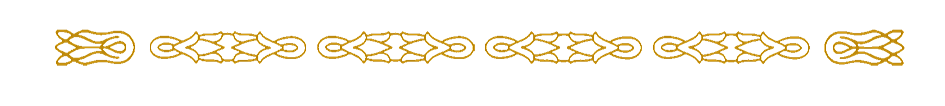 